T.C.BEYOĞLU KAYMAKAMLIĞIGALATA KIZ ANADOLU İMAM HATİP LİSESİ MÜDÜRLÜĞÜ2019-2023STRATEJİK PLANIARALIK 2019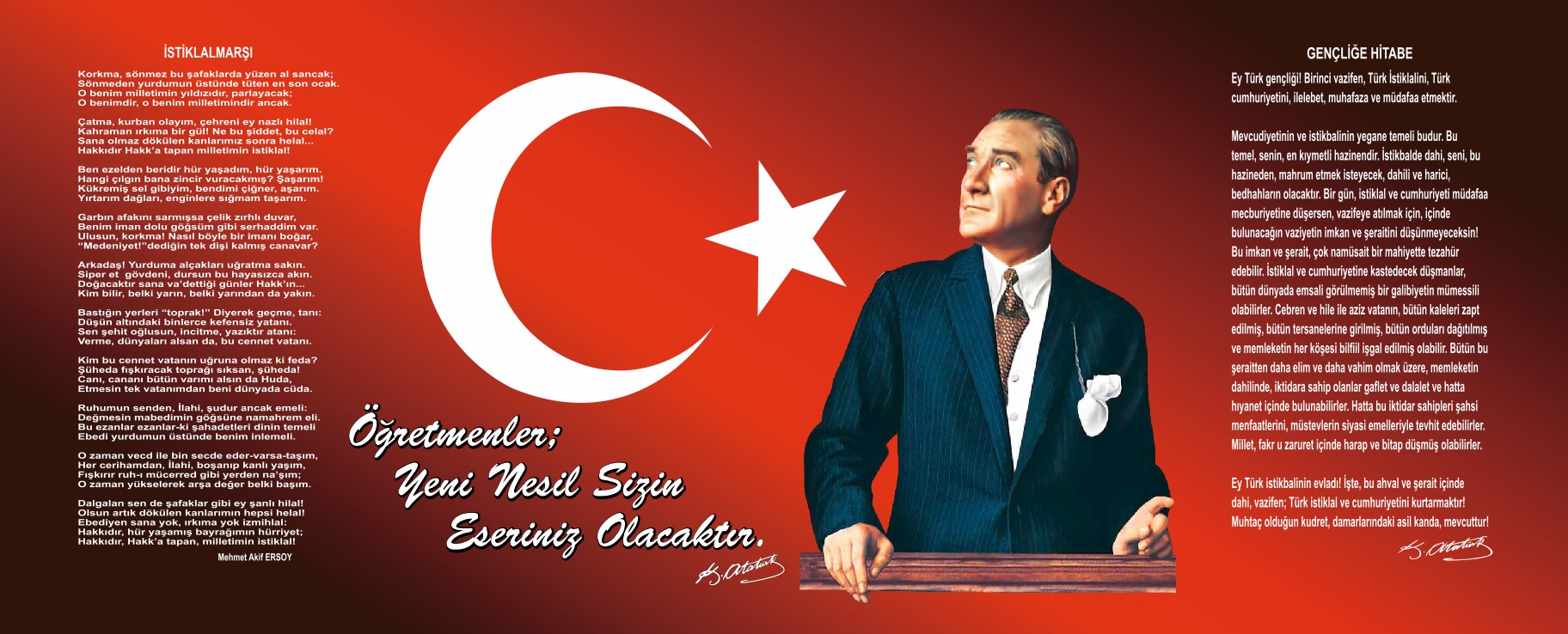 SunuşBir milletin kalkınmasındaki en önemli etken, çağdaş bir eğitim yapısına sahip olmaktır. Gelişmiş ülkelerde uzun yıllardır sürdürülmekte olan kaynakların rasyonel bir şekilde kullanımı eğitimde stratejik planlamayı zorunlu kılmıştır.       2014-2015 eğitim-öğretim yılında açılan okulumuz daha iyi bir eğitim seviyesine ulaşmak düşüncesiyle sürekli yenilenmeyi ve kalite kültürünü kendisine ilke edinmeyi amaçlamaktadır. Öğrencilerimizi çağa uyum sağlamış, çağı yönlendiren, dini, millî , ve ahlaki değerlere sahip ve bunları hayata geçirebilen, girdikleri her ortamda çevresindekilere ışık tutan, hayata hazır, bizleri daha ileriye götürecek bireyler olarak yetiştirmek için öğretmen ve idareciler olarak özverili bir şekilde çalışmaktayız.  Okulumuzun gelişme ve kurumsallaşma süreçlerine önemli katkılar sağlayacağına inandığımız bu planın başarıya ulaşmasında farkındalık ve katılım ilkesi önemli bir rol oynayacaktır.      Bu nedenle çalışmanın gerçekleşmesinde emeği geçen başta stratejik plan ekiplerini oluşturan arkadaşlarımız olmak üzere tüm paydaşlarımıza teşekkür ederim.Kürşat BOYRAZOkul MüdürüİçindekilerSunuş	3İçindekiler	4BÖLÜM I: GİRİŞ ve PLAN HAZIRLIK SÜRECİ	5BÖLÜM II: DURUM ANALİZİ	6Okulun Kısa Tanıtımı 	6Okulun Mevcut Durumu: Temel İstatistikler	7PAYDAŞ ANALİZİ	12GZFT (Güçlü, Zayıf, Fırsat, Tehdit) Analizi	14Gelişim ve Sorun Alanları	19BÖLÜM III: MİSYON, VİZYON VE TEMEL DEĞERLER	23MİSYONUMUZ 	23VİZYONUMUZ 	23TEMEL DEĞERLERİMİZ 	23BÖLÜM IV: AMAÇ, HEDEF VE EYLEMLER	24TEMA I: EĞİTİM VE ÖĞRETİME ERİŞİM	24TEMA II: EĞİTİM VE ÖĞRETİMDE KALİTENİN ARTIRILMASI	28TEMA III: KURUMSAL KAPASİTE	34V. BÖLÜM: MALİYETLENDİRME	40BÖLÜM I: GİRİŞ ve PLAN HAZIRLIK SÜRECİ2019-2023 dönemi stratejik plan hazırlanması süreci Üst Kurul ve Stratejik Plan Ekibinin oluşturulması ile başlamıştır. Ekip tarafından oluşturulan çalışma takvimi kapsamında ilk aşamada durum analizi çalışmaları yapılmış ve durum analizi aşamasında paydaşlarımızın plan sürecine aktif katılımını sağlamak üzere paydaş anketi, toplantı ve görüşmeler yapılmıştır.Durum analizinin ardından geleceğe yönelim bölümüne geçilerek okulumuzun amaç, hedef, gösterge ve eylemleri belirlenmiştir. Çalışmaları yürüten ekip ve kurul bilgileri altta verilmiştir.STRATEJİK PLAN ÜST KURULUBÖLÜM II: DURUM ANALİZİDurum analizi bölümünde okulumuzun mevcut durumu ortaya konularak neredeyiz sorusuna yanıt bulunmaya çalışılmıştır. Bu kapsamda okulumuzun kısa tanıtımı, okul künyesi ve temel istatistikleri, paydaş analizi ve görüşleri ile okulumuzun Güçlü Zayıf Fırsat ve Tehditlerinin (GZFT) ele alındığı analize yer verilmiştir.Okulun Kısa TanıtımıHalen kullanılmakta olan dört ayrı bloktan oluşan okul binaları farklı zamanlarda yapılmıştır. Ne zaman yapıldıklarıyla ilgili olarak kesin bir bilgi olmamakla birlikte, İngiliz rahiplere lojman olarak yapıldığı bilinmektedir. 1850 yılında “Rahibe Okulu” olarak kullanılması ve burada kalan İngiliz rahiplere “Lojman” olarak verilmesi, tarihçenin 1850 yılına kadar gittiğini göstermektedir.      Okul binasının bitişik nizam olarak inşa edildiği “Galata Derneği” binasının 700 yıllık ve Cenevizlerden kalma olduğu göz önüne alınırsa okul binaların bir kısmının o zamanlardan kaldığı düşünülebilir.         İstanbul’un işgali esnasında mevcut binalar İngilizler tarafından karakol ve hapishane olarak da kullanılmıştır. İngilizlerin çekilmesinden sonra bir süre “Yetimhane” olarak kullanılan binalar, daha sonra “Terzilik Okulu” olarak hizmet vermiştir.      Terzilik Okulu kapandıktan sonra mevcut binalarda; Galip Dede, Kuledibi ve Okçu Musa İlkokulu adlarında üç okul aynı anda hizmet vermiştir. Birkaç yıl sonra bu üç ilkokul birleştirilmiş ve “Okçu Musa İlkokulu” adını almıştır.       2014-2015 eğitim –öğretim yılından itibaren A blok okulumuz Galata Kız Anadolu İmam Hatip Lisesi’ne tahsis edilmiştir.      Okul adını Fatih Sultan Mehmet’in “Okçubaşı” olan Okçu Musa’dan almıştır. Semtimizde aynı adla anılan bir cami ve bir cadde de bulunmaktadır.Okulun Mevcut Durumu: Temel İstatistiklerOkul KünyesiOkulumuzun temel girdilerine ilişkin bilgiler altta yer alan okul künyesine ilişkin tabloda yer almaktadır.Temel Bilgiler Tablosu- Okul Künyesi Çalışan BilgileriOkulumuzun çalışanlarına ilişkin bilgiler altta yer alan tabloda belirtilmiştir.Çalışan Bilgileri TablosuOkulumuz Bina ve Alanları	Okulumuzun binası ile açık ve kapalı alanlarına ilişkin temel bilgiler altta yer almaktadır.Okul Yerleşkesine İlişkin Bilgiler Sınıf ve Öğrenci BilgileriOkulumuzda yer alan sınıfların öğrenci sayıları alttaki tabloda verilmiştir.Donanım ve Teknolojik KaynaklarımızTeknolojik kaynaklar başta olmak üzere okulumuzda bulunan çalışır durumdaki donanım malzemesine ilişkin bilgiye alttaki tabloda yer verilmiştir.Teknolojik Kaynaklar TablosuGelir ve Gider BilgisiOkulumuzun genel bütçe ödenekleri, okul aile birliği gelirleri ve diğer katkılarda dâhil olmak üzere gelir ve giderlerine ilişkin son iki yıl gerçekleşme bilgileri alttaki tabloda verilmiştir.PAYDAŞ ANALİZİKurumumuzun temel paydaşları öğrenci, veli ve öğretmen olmakla birlikte eğitimin dışsal etkisi nedeniyle okul çevresinde etkileşim içinde olunan geniş bir paydaş kitlesi bulunmaktadır. Paydaşlarımızın görüşleri anket, toplantı, dilek ve istek kutuları, elektronik ortamda iletilen önerilerde dâhil olmak üzere çeşitli yöntemlerle sürekli olarak alınmaktadır.Paydaş anketlerine ilişkin ortaya çıkan temel sonuçlara altta yer verilmiştir: Öğrenci Anketi Sonuçları:Kütüphanenin olmamasıOkul bahçesinin yetersiz olması Öğretmen Anketi Sonuçları:Öğrencilerin hazır bulunuşluk düzeylerinin düşük olmasıVelilerin ilgisizliğiVeli Anketi Sonuçları:Öğrenci başarısının artırılmasıOkulun güvenli olmasıGZFT (Güçlü, Zayıf, Fırsat, Tehdit) AnaliziOkulumuzun temel istatistiklerinde verilen okul künyesi, çalışan bilgileri, bina bilgileri, teknolojik kaynak bilgileri ve gelir gider bilgileri ile paydaş anketleri sonucunda ortaya çıkan sorun ve gelişime açık alanlar iç ve dış faktör olarak değerlendirilerek GZFT tablosunda belirtilmiştir. Dolayısıyla olguyu belirten istatistikler ile algıyı ölçen anketlerden çıkan sonuçlar tek bir analizde birleştirilmiştir.Kurumun güçlü ve zayıf yönleri donanım, malzeme, çalışan, iş yapma becerisi, kurumsal iletişim gibi çok çeşitli alanlarda kendisinden kaynaklı olan güçlülükleri ve zayıflıkları ifade etmektedir ve ayrımda temel olarak okul müdürü/müdürlüğü kapsamından bakılarak iç faktör ve dış faktör ayrımı yapılmıştır. İç Faktörler Güçlü YönlerZayıf YönlerDış Faktörler FırsatlarTehditlerGelişim ve Sorun AlanlarıGelişim ve sorun alanları analizi ile GZFT analizi sonucunda ortaya çıkan sonuçların planın geleceğe yönelim bölümü ile ilişkilendirilmesi ve buradan hareketle hedef, gösterge ve eylemlerin belirlenmesi sağlanmaktadır. Gelişim ve sorun alanları ayrımında eğitim ve öğretim faaliyetlerine ilişkin üç temel tema olan Eğitime Erişim, Eğitimde Kalite ve kurumsal Kapasite kullanılmıştır. Eğitime erişim, öğrencinin eğitim faaliyetine erişmesi ve tamamlamasına ilişkin süreçleri; Eğitimde kalite, öğrencinin akademik başarısı, sosyal ve bilişsel gelişimi ve istihdamı da dâhil olmak üzere eğitim ve öğretim sürecinin hayata hazırlama evresini; Kurumsal kapasite ise kurumsal yapı, kurum kültürü, donanım, bina gibi eğitim ve öğretim sürecine destek mahiyetinde olan kapasiteyi belirtmektedir.Gelişim ve sorun alanlarına ilişkin GZFT analizinden yola çıkılarak saptamalar yapılırken yukarıdaki tabloda yer alan ayrımda belirtilen temel sorun alanlarına dikkat edilmesi gerekmektedir.Gelişim ve Sorun AlanlarımızBÖLÜM III: MİSYON, VİZYON VE TEMEL DEĞERLEROkul Müdürlüğümüzün Misyon, vizyon, temel ilke ve değerlerinin oluşturulması kapsamında öğretmenlerimiz, öğrencilerimiz, velilerimiz, çalışanlarımız ve diğer paydaşlarımızdan alınan görüşler, sonucunda stratejik plan hazırlama ekibi tarafından oluşturulan Misyon, Vizyon, Temel Değerler; Okulumuz üst kurulana sunulmuş ve üst kurul tarafından onaylanmıştır.MİSYONUMUZ Kültürel mirası değerlendirebilen, problemlere akılcı çözümler üreten, öğrendikleri ile hayatı yorumlayabilen, sorumluluklarının bilincinde, dini, milli, ahlaki değerlere sahip bireyler yetiştirmek.VİZYONUMUZ Okul, öğrenci ve veli birlikteliğini sağlayarak akademik, sosyal ve kültürel açılardan üstün bireyler yetiştiren öncü ve tercih edilen bir okul olmak.TEMEL DEĞERLERİMİZ Atatürk İlke ve İnkılaplarına bağlı, Milli, dini ve ahlaki değerlere sahip ve saygılı, bilimsel ve teknolojik veriler ışığında mesleki bilgiye sahip, görev bilinci ve sorumluluk anlayışıyla hareket edebilen, mesleki etiğe sahip, toplumun şekillenmesinde kadının rolünü ve önemini bilen ve bu anlayışı benimseyen, üretken, duygudaşlık yeteneği gelişmiş, katılımcı, demokratik, kendini gerçekleştiren bireyler yetiştiririz. Veli –Öğrenci – Öğretmen işbirliğinde fırsat eşitliğini okulumuzda yaşatırız, her öğrencinin bireysel farklılıklarını gözetiriz, eğitimde kaliteyi yaşatırız. Gelişen ve değişen çağa ayak uydurmanın gerekliliğine inanır, değişmeyen tek şeyin değişimin kendisi olduğunu savunuruz.BÖLÜM IV: AMAÇ, HEDEF VE EYLEMLERTEMA I: EĞİTİM VE ÖĞRETİME ERİŞİMStratejik Amaç 1:Kayıt bölgemizde yer alan bütün lise kademesindeki öğrencilerin okullaşma oranlarını artıran, uyum ve devamsızlık sorunlarını gideren, onlara katılım ve tamamlama imkânı sunan etkin bir eğitim ve öğretime erişim süreci hâkim kılınacaktır.Stratejik Hedef 1.1:Kayıt bölgemizde yer alan lise kademesindeki öğrencilerin okullaşma oranları artırılacak, uyum, devamsızlık, katılım ve tamamlama sorunları giderilecektir.Performans Göstergeleri EylemlerTEMA II: EĞİTİM VE ÖĞRETİMDE KALİTENİN ARTIRILMASIBu tema altında akademik başarı, sınav kaygıları, sınıfta kalma, ders başarıları ve kazanımları, disiplin sorunları, öğrencilerin bilimsel, sanatsal, kültürel ve sportif faaliyetleri yer almaktadır. Stratejik Amaç 2:    Öğrencilerimizin gelişen dünyaya uyum sağlayacak şekilde donanımlı bireyler olabilmesi için eğitim ve öğretimde kalite artırılacaktır. Stratejik Hedef 2.1:   Öğrenme kazanımlarını takip eden ve başta veli, okul ve öğrencilerimizin yakın çevresi olmak üzere tüm paydaşları sürece dâhil eden bir yönetim anlayışı ile öğrencilerimizin akademik başarıları artırılacaktır.Performans GöstergeleriEylemlerStratejik Hedef 2.2: Öğrencilerimizin bilimsel, kültürel, sanatsal, sportif ve toplum hizmeti alanlarında etkinliklere katılımı artırılacak, yetenek ve becerileri geliştirilecektir. Performans GöstergeleriEylemlerTEMA III: KURUMSAL KAPASİTEStratejik Amaç 3: Okulumuzun beşeri, mali, fiziki ve teknolojik unsurları ile yönetim ve organizasyonu, eğitim ve öğretimin niteliğini ve eğitime erişimi yükseltecek biçimde geliştirilecektir.Stratejik Hedef 3.1: Okulumuz personelinin mesleki yeterlilikleri ile iş doyumu ve motivasyonları artırılacaktır.Performans GöstergeleriEylemlerStratejik Hedef 3.2: Okulumuzun mali ve fiziksel altyapısı eğitim ve öğretim faaliyetlerinden beklenen sonuçların elde edilmesini sağlayacak biçimde sürdürülebilirlik ve verimlilik esasına göre geliştirilecektir.Performans göstergeleriEylemlerStratejik Hedef 3.3: Okulumuzun yönetsel süreçleri, etkin bir izleme ve değerlendirme sistemiyle desteklenen, katılımcı, şeffaf ve hesap verebilir biçimde geliştirilecektir.Performans göstergeleriEylemlerV. BÖLÜM: MALİYETLENDİRME2019-2023 Stratejik Planı Faaliyet/Proje Maliyetlendirme TablosuVI. BÖLÜM: İZLEME VE DEĞERLENDİRMEOkulumuz Stratejik Planı izleme ve değerlendirme çalışmalarında 5 yıllık Stratejik Planın izlenmesi ve 1 yıllık gelişim planının izlenmesi olarak ikili bir ayrıma gidilecektir. Stratejik planın izlenmesinde 6 aylık dönemlerde izleme yapılacak denetim birimleri, il ve ilçe millî eğitim müdürlüğü ve Bakanlık denetim ve kontrollerine hazır halde tutulacaktır.Yıllık planın uygulanmasında yürütme ekipleri ve eylem sorumlularıyla aylık ilerleme toplantıları yapılacaktır. Toplantıda bir önceki ayda yapılanlar ve bir sonraki ayda yapılacaklar görüşülüp karara bağlanacaktır.Üst Kurul BilgileriÜst Kurul BilgileriEkip BilgileriEkip BilgileriAdı SoyadıUnvanıAdı SoyadıUnvanıKürşat BOYRAZOkul MüdürüDerya ADIGÜZELMüdür YardımcısıDerya ADIGÜZELMüdür YardımcısıHasan YILDIRIMRehberlikAhmet KEKLİKÖğretmenGizem OĞLAKÇIOĞLUÖğretmenZülal BAKKAŞOkul Aile Birliği BaşkanıErol AKSUÖğretmenAynur ÇINAROkul Aile Birliği Yönetim Kurulu ÜyesiErcan SARIGönüllü VeliRıfat TEKGönüllü Veliİli: İli: İli: İli: İlçesi:İlçesi:İlçesi:İlçesi:Adres: Bereketzade Mah.Galata Kulesi Sk.A Blok. No:19 Beyoğlu/İstanbulBereketzade Mah.Galata Kulesi Sk.A Blok. No:19 Beyoğlu/İstanbulBereketzade Mah.Galata Kulesi Sk.A Blok. No:19 Beyoğlu/İstanbulCoğrafi Konum (link):Coğrafi Konum (link):https://bit.ly/2ZoZC2phttps://bit.ly/2ZoZC2pTelefon Numarası: 0 212 243 04 010 212 243 04 010 212 243 04 01Faks Numarası:Faks Numarası:0 212 243 04 010 212 243 04 01e- Posta Adresi:758381@meb.k12.tr758381@meb.k12.tr758381@meb.k12.trWeb sayfası adresi:Web sayfası adresi:http://galatakizanadoluihl.meb.k12.tr/http://galatakizanadoluihl.meb.k12.tr/Kurum Kodu:758381758381758381Öğretim Şekli:Öğretim Şekli:Tam GünTam GünOkulun Hizmete Giriş Tarihi : 27/06/2014Okulun Hizmete Giriş Tarihi : 27/06/2014Okulun Hizmete Giriş Tarihi : 27/06/2014Okulun Hizmete Giriş Tarihi : 27/06/2014Toplam Çalışan SayısıToplam Çalışan Sayısı3131Öğrenci Sayısı:Kız290290Öğretmen SayısıKadın1616Öğrenci Sayısı:Erkek--Öğretmen SayısıErkek1212Öğrenci Sayısı:Toplam290290Öğretmen SayısıToplam2828Derslik Başına Düşen Öğrenci SayısıDerslik Başına Düşen Öğrenci SayısıDerslik Başına Düşen Öğrenci Sayısı: 25Şube Başına Düşen Öğrenci SayısıŞube Başına Düşen Öğrenci SayısıŞube Başına Düşen Öğrenci Sayısı: 25Öğretmen Başına Düşen Öğrenci SayısıÖğretmen Başına Düşen Öğrenci SayısıÖğretmen Başına Düşen Öğrenci Sayısı: 15Şube Başına 30’dan Fazla Öğrencisi Olan Şube SayısıŞube Başına 30’dan Fazla Öğrencisi Olan Şube SayısıŞube Başına 30’dan Fazla Öğrencisi Olan Şube Sayısı: 4Öğrenci Başına Düşen Toplam Gider MiktarıÖğrenci Başına Düşen Toplam Gider MiktarıÖğrenci Başına Düşen Toplam Gider Miktarı100Öğretmenlerin Kurumdaki Ortalama Görev SüresiÖğretmenlerin Kurumdaki Ortalama Görev SüresiÖğretmenlerin Kurumdaki Ortalama Görev Süresi5Unvan*ErkekKadınToplamOkul Müdürü ve Müdür Yardımcısı112Sınıf Öğretmeni---Branş Öğretmeni101525Rehber Öğretmen1-1İdari Personel-11Yardımcı Personel-11Güvenlik Personeli1-1Toplam Çalışan Sayıları131830Okul BölümleriOkul BölümleriÖzel AlanlarVarYokOkul Kat Sayısı3Çok Amaçlı SalonXDerslik Sayısı12Çok Amaçlı SahaXDerslik Alanları (m2)300 m2KütüphaneXKullanılan Derslik Sayısı12Fen LaboratuvarıXŞube Sayısı12Bilgisayar LaboratuvarıXİdari Odaların Alanı (m2)50 m2İş AtölyesiXÖğretmenler Odası (m2)25 m2Beceri AtölyesiXOkul Oturum Alanı (m2)500 m2PansiyonXOkul Bahçesi (Açık Alan)(m2)150 m2Okul Kapalı Alan (m2)500 m2Sanatsal, bilimsel ve sportif amaçlı toplam alan (m2)100 m2Kantin (m2)100 m2Tuvalet Sayısı5Diğer (………….)SINIFIKızErkekToplamSINIFIKızErkekToplam9 – A212111 – B36369 – B242411 – C13139 – C202012 – A303010 – A242412 – B383810 – B222212 – C262611 – A343412 – D1616Akıllı Tahta Sayısı12TV Sayısı2Masaüstü Bilgisayar Sayısı4Yazıcı Sayısı5Taşınabilir Bilgisayar SayısıFotokopi Makinesi Sayısı1Projeksiyon Sayısı0İnternet Bağlantı Hızı8 mb/sYıllarGelir MiktarıGider Miktarı20172018ÖğrencilerÖğrenci sayısının sınıflarda dengeli dağılımı Öğrencilerimiz; öğrenmeye istekli, saygılı ve düzenliSosyal kültürel faaliyetlere ulaşımın ve katılımın kolaylığıÇalışanlarGüçlü ve deneyimli öğretmen kadrosu Çalışanlarımızın uyumlu ve iş birliği içinde çalışma ve kurum kültürüne sahip olmasıÖğretmen yönetici iş birliğinin güçlü olmasıVeliler1. Okul Aile Birliğinin aktif çalışması 2. Okul Aile İşbirliğine önem veren velilerimizin olması 3. Veli iletişiminin güçlü olmasıBina ve Yerleşke1. Konum olarak merkezi bir yerleşim yerinde olması2.  Okula ulaşımın kolay olması 3.  Okul fiziki yapısının iyi durumda olması5.Okula yakın bir hastanenin bulunmasıDonanım1.ADSL bağlantısının olması2.Güvenlik kameralarının olması3.Her sınıfta Akıllı tahta olmasıBütçe1.Okul bütçesinin var olması 2.Bütçenin veli katkılarıyla oluşmasıYönetim Süreçleri1. Yönetim kadrosunun kadrolu yöneticilerden oluşması2. Şeffaf, paylaşımcı, değişime açık bir yönetim anlayışının bulunması3.Komisyonların etkin çalışması4.Yeniliklerin okul yönetimi ve öğretmenler tarafından takip edilerek uygulanmasıİletişim Süreçleri1. Dış paydaşlara yakın bir konumda bulunması2. Okulun diğer okul ve kurumlarla iş birliği içinde olması3.Okul yönetici ve öğretmenlerinin ihtiyaç duyduğunda İlçe Milli Eğitim Müdürlüğü yöneticilerine ulaşabilmesi4.Okul Aile Birliğinin iş birliğine açık olmasıvb1. Rehberlik servisinin aktif çalışmaya başlaması2. Temizlik ve hijyene dikkat edilmesi 3. Beslenme Dostu Okul olmamız 4.Harezmi Eğitim Modeli Uygulayan Okul olmamızÖğrenciler	1.Öğrenciler arası sosyal - kültürel ve sosyal-ekonomik farklılıklar2. Teknolojik aletlere bağımlılığın artışı Çalışanlar1.Okul Personeline yönelik okul dışı etkinliklerin yetersiz olması2.Bireysel performansların takdir ve ödüllendirmelerinde yaşanan aksaklıklarVeliler1.Velilerin okul ve eğitim öğretime yönelik ilgisiz tutumları2.Öğrencilerin Akademik Başarılarıyla ilgili yapılan çalışmalara ilgisizlikleriBina ve Yerleşke1. Okulun cadde üzerinde bulunmasından kaynaklanan güvenlik sorunu2.Ortak bahçenin ve kantin alanının yetersizliği 3. Sosyal faaliyet ve sosyal kulüp çalışmaları için yeterli derslik ve alan olmaması4.Servis araç yolunun olmamasıDonanım1. Okul çatısının dış etkilere açık olması nedeniyle onarım ihtiyacı 2. Destek eğitim odalarının olmaması Bütçe1.Okulun temizlik, personel, beslenme ve benzeri ihtiyaçları için veliler tarafından verilen ücretin yetersiz kalması 2.Sosyal etkinliklerin çeşitlendirilebilmesi için yeterli kaynağın olmamasıYönetim Süreçleri1.Personel verimliliğinin arttırılmasıPolitikSiyasi erkin, bazı bölgelerdeki eğitim ve öğretime erişim hususunda yaşanan sıkıntıların çözümünde olumlu katkı sağlamasıEkonomikEğitim öğretim ortamları ile hizmet birimlerinin fiziki yapısının geliştirilmesini ve eğitim yatırımların artmasının sağlamasıSosyolojikKitlesel göç ile gelen bireylerin topluma uyumunu kolaylaştıran sosyal yapıTeknolojikTeknoloji aracılığıyla eğitim öğretim faaliyetlerinde ihtiyaca göre altyapı, sistem ve donanımların geliştirilmesi ve kullanılması ile öğrenme süreçlerinde dijital içerik ve beceri destekli dönüşüm imkânlarına sahip olunmasıMevzuat-YasalBakanlığın mevzuat çalışmalarında yeni sisteme uyum sağlamada yasal dayanaklara sahip olmasıEkolojikÇevre duyarlılığı olan kuramların MEB ile iş birliği yapması, uygulanan müfredatta çevreye yönelik tema ve kazanımların bulunmasıPolitikEğitim politikalarına ilişkin net bir uzlaşı olmamasıEkonomikEğitim kaynaklarının kullanımının etkili ve etkin planlanamaması, diğer kurumlar ve sivil toplumun eğitime finansal katkısının yetersizliği, bölgeler arası ekonomik gelişmişlik farklılığıSosyolojikKamuoyunun eğitim öğretimin kalitesine ilişkin beklenti ve algısının farklı olmasıTeknolojikHızlı ve değişken teknolojik gelişmelere zamanında ayak uydurulmanın zorluğu, öğretmenler ile öğrencilerin teknolojik cihazları kullanma becerisinin istenilen düzeyde olmaması, öğrencilerin okul dışında teknolojik araçlara erişiminin yetersizliğiMevzuat-YasalDeğişen mevzuatı uyumlaştırmak için sürenin sınırlı oluşu EkolojikToplumun çevresel risk faktörleri konusunda kısmi duyarsızlığı, çevre farkındalığının azlığıEğitime ErişimEğitimde KaliteKurumsal KapasiteOkullaşma OranıAkademik BaşarıKurumsal İletişimOkula Devam/ DevamsızlıkSosyal, Kültürel ve Fiziksel GelişimKurumsal YönetimOkula UyumDeğerler EğitimiBina ve YerleşkeÖzel Eğitime İhtiyaç Duyan BireylerSınıf TekrarıDonanımYabancı Öğrencilerİstihdam Edilebilirlik ve YönlendirmeTemizlik, HijyenHayat Boyu ÖğrenmeÖğretim Yöntemleriİş Güvenliği, Okul GüvenliğiOkul KontenjanıDers Araç GereçleriTaşıma ve servisPaydaş MemnuniyetiUlusal ve Uluslar Arası Yarışmalar, ProjelerOkul Dışı Öğrenme OrtamlarıSportif Faaliyetler1.TEMA: EĞİTİM VE ÖĞRETİME ERİŞİM1.TEMA: EĞİTİM VE ÖĞRETİME ERİŞİM1Kayıt bölgesindeki öğrencilerin kayıt durumu2Devam/devamsızlık3Özel eğitime ihtiyaç duyan bireylerin uygun eğitime erişimi4Yabancı uyruklu öğrencilerin eğitimi5Sınıf tekrarı ve eğitim öğretim süreçlerini tamamlama6Uyum çalışmalarının çeşitlendirilmesi2.TEMA: EĞİTİM VE ÖĞRETİMDE KALİTE2.TEMA: EĞİTİM VE ÖĞRETİMDE KALİTE1Öğrencilerin akademik başarı düzeylerinin geliştirilmesi 2Öğrencilerin bireysel gelişimlerine yönelik faaliyetlerin arttırılması3Eğitim-öğretim sürecinde sanatsal, sportif ve kültürel faaliyet türlerinin çoğaltılması4Kurumsal aidiyet duygusunun geliştirilmesi5Eğitimde bilgi ve iletişim teknolojilerinin kullanımı6Destekleme ve yetişme kursları7Öğretmenlere yönelik hizmet içi eğitimler8Eğitimi destekleyecek ve geliştirecek projeler geliştirme9Öğrenci, veli ve öğretmen memnuniyeti3.TEMA: KURUMSAL KAPASİTE3.TEMA: KURUMSAL KAPASİTE1İnsan kaynaklarının genel ve mesleki yetkinliklerinin  hizmet içi eğitim yoluyla geliştirilmesi2Demokratik yönetim anlayışının geliştirilmesi3Okulun fiziki ve mali kaynaklarının gelişiminin sağlanması4İç ve dış paydaşlar arasında istenilen iletişimin azami ölçüde sağlanması5Projelerin etkililiği ve proje çıktıların sürdürülebilirliğinin sağlanması6İş güvenliği ve sivil savunma bilincinin oluşturulması7Kültürel, sosyal ve sportif alanlarNoPERFORMANS GÖSTERGESİPERFORMANS GÖSTERGESİMevcutHEDEFHEDEFHEDEFHEDEFHEDEFNoPERFORMANS GÖSTERGESİPERFORMANS GÖSTERGESİ201820192020202120222023PG.1.1.1Okullaşma oranıPG.1.1.1.1Kayıt bölgesindeki öğrencilerden okula kayıt yaptıranların oranı (%)PG.1.1.1Okullaşma oranıPG.1.1.1.214-17 yaş kayıt bölgesi kız çocuklarının okullaşma oranı (%)PG.1.1.1Okullaşma oranıPG.1.1.1.314-17 yaş kayıt bölgesi okullaşma oranı (%)PG.1.1.2Okulumuz için belirlenen kontenjan doluluk oranı (%)Okulumuz için belirlenen kontenjan doluluk oranı (%)PG.1.1.3Okula yeni başlayan öğrencilerden uyum eğitimine katılanların oranı (%)Okula yeni başlayan öğrencilerden uyum eğitimine katılanların oranı (%)%97%98%99%100%100%100PG.1.1.4Bir eğitim ve öğretim döneminde özürlü ve özürsüz 20 gün ve üzeri devamsızlık yapan öğrenci oranı (%)PG.1.1.4.1 Hazırlık Sınıfı-PG.1.1.4Bir eğitim ve öğretim döneminde özürlü ve özürsüz 20 gün ve üzeri devamsızlık yapan öğrenci oranı (%)PG.1.1.4.2 9. Sınıf%1,37%1,00%0,75%0,50%0,25%0,00PG.1.1.4Bir eğitim ve öğretim döneminde özürlü ve özürsüz 20 gün ve üzeri devamsızlık yapan öğrenci oranı (%)PG.1.1.4.310. Sınıf%1,03%1,00%0,75%0,50%0,25%0,00PG.1.1.4Bir eğitim ve öğretim döneminde özürlü ve özürsüz 20 gün ve üzeri devamsızlık yapan öğrenci oranı (%)PG.1.1.4.4 11. Sınıf-%1,00%0,75%0,50%0,25%0,00PG.1.1.4Bir eğitim ve öğretim döneminde özürlü ve özürsüz 20 gün ve üzeri devamsızlık yapan öğrenci oranı (%)PG.1.1.4.5 12. Sınıf%1,06%1,00%0,75%0,50%0,25%0,00PG.1.1.4Bir eğitim ve öğretim döneminde özürlü ve özürsüz 20 gün ve üzeri devamsızlık yapan öğrenci oranı (%)PG.1.1.4.6 Toplam (Genel)%2,75%1,00%0,75%0,50%0,25%0,00PG.1.1.4Bir eğitim ve öğretim döneminde özürlü ve özürsüz 20 gün ve üzeri devamsızlık yapan öğrenci oranı (%)PG.1.1.4.7 Yabancı öğrenci%1,37%1,00%0,75%0,50%0,25%0,00PG.1.1.5Okulun engelli bireylerin kullanımına uygunluğu (Evet: 1 - Hayır:0) (Engelli rampası, engelli tuvaleti, engelli asansörü/lift)Okulun engelli bireylerin kullanımına uygunluğu (Evet: 1 - Hayır:0) (Engelli rampası, engelli tuvaleti, engelli asansörü/lift)011111PG.1.1.6Ders dışı faaliyetlere katılım oranı (%)PG.1.1.6.1 Öğrencilerin hayat boyu öğrenme kapsamında açılan kurslara katılım oranı (%)PG.1.1.6Ders dışı faaliyetlere katılım oranı (%)PG.1.1.6.2 Öğrencilerin hayat boyu öğrenme kapsamında açılan kursları tamamlama oranı (%)PG.1.1.6Ders dışı faaliyetlere katılım oranı (%)PG.1.1.6.3Okul ve mahalle spor kulüplerinden yararlanan öğrenci oranı (%)PG.1.1.7Toplumsal sorumluluk ve gönüllülük programlarına katılan öğrenci oranı (%)Toplumsal sorumluluk ve gönüllülük programlarına katılan öğrenci oranı (%)PG.1.1.8Örgün eğitim dışına çıkan öğrenci sayısıÖrgün eğitim dışına çıkan öğrenci sayısı------PG. 1.1.9Okulumuza kayıt olan öğrencilerin okulumuzu tamamlama oranı (%)Okulumuza kayıt olan öğrencilerin okulumuzu tamamlama oranı (%)%100%100%100%100%100%100NoEylem İfadesiEylem SorumlusuEylem Tarihi1.1.1Kayıt bölgesinde yer alan öğrencilerin tespiti için çalışmalar yapılacaktır.Hasan ÖKSÜZEylül ve Ekim aylarında1.1.2Devamsızlık yapan öğrencilerin tespiti ve erken uyarı sistemi için çalışmalar yapılacaktır.Derya ADIGÜZELEğitim öğretim yılı boyunca1.1.3Devamsızlık yapan öğrencilerin velileri ile özel toplantı ve görüşmeler yapılacaktır.Hasan YILDIRIMEğitim öğretim yılı boyunca1.1.4Okulun, engelli bireylerin kullanımına yönelik tuvalet, rampa, asansör/lift vb. eksiklikleri tamamlanacaktır.Kürşat BOYRAZEğitim öğretim yılı boyunca1.1.5Halk Eğitimi Merkezleriyle iş birliği içerisinde kurslar tanıtılacak ve öğrenciler teşvik edilecektir.Derya ADIGÜZEL01 Eylül- 30 Ekim1.1.69. sınıf öğrencileri için öğrenci ve veli uyum programı çalışmaları yapılacaktır.Hasan YILDIRIM01 Eylül- 30 Eylül1.1.7Okul paydaşları ile iş birliğine gidilerek devamsızlık yapan öğrencilerin kültür, sanat ve spor faaliyetlerine yönlendirilmesi teşvik edilecektir.Necdet KALYONCUEğitim öğretim yılı boyunca1.1.8Özellikle devamsızlık yapan öğrencilerin velileri ile görüşmeler artırılacak, veli ziyaretleri yapılacaktır.Hasan YILDIRIMEğitim öğretim yılı boyunca1.1.9Toplumsal sorumluluk ve gönüllülük programlarına öğrencilerin katılımı teşvik edilecektir.Gizem OĞLAKCIOĞLUEğitim öğretim yılı boyunca1.1.10Nakil dışında kalan öğrencilerin, okulumuzu tamamlamalarını sağlamak için gerekli tedbirler alınacaktır.Derya ADIGÜZELEğitim öğretim yılı boyunca1.1.11Ortaöğretime geçiş sınavlarında başarılı olan bölgedeki öğrencilerin okulumuzu tercih etmelerini sağlamak amacıyla okul tanıtıcı programlar düzenlenecektir.Hasan YILDIRIM01 Nisan-31 MayısNoPERFORMANS GÖSTERGESİPERFORMANS GÖSTERGESİMevcutHEDEFHEDEFHEDEFHEDEFHEDEFHEDEFNoPERFORMANS GÖSTERGESİPERFORMANS GÖSTERGESİ201820192020202120222023PG.2.1.1Yılsonu başarı puanı ortalamalarıPG.2.1.1.1Hazırlık sınıfı yılsonu başarı ortalamaları(Tüm dersler)-PG.2.1.1Yılsonu başarı puanı ortalamalarıPG.2.1.1.29.sınıf yılsonu başarı puanı ortalamaları (Tüm dersler)PG.2.1.1Yılsonu başarı puanı ortalamalarıPG.2.1.1.310. sınıf yılsonu başarı puanı ortalamaları (Tüm dersler)PG.2.1.1Yılsonu başarı puanı ortalamalarıPG.2.1.1.411. sınıf yılsonu başarı puanı ortalamaları (Tüm dersler)PG.2.1.1Yılsonu başarı puanı ortalamalarıPG.2.1.1.512. sınıf yılsonu başarı puanı ortalamaları (Tüm dersler)PG.2.1.2DYK ile ilgili göstergelerPG.2.1.2.1Açılan destekleyici eğitim kurs (DYK) sayısı (Ders sayısı)335678PG.2.1.2DYK ile ilgili göstergelerPG.2.1.2.2Destekleme yetiştirme kurslarına katılan(DYK) öğrenci oranı (%)PG.2.1.3Ödül/ceza göstergeleriPG.2.1.3.1Teşekkür-Takdir alan öğrenci oranı (%)(yılsonu)PG.2.1.3Ödül/ceza göstergeleriPG.2.1.3.2Disiplin cezası alan öğrenci oranı (%)PG.2.1.4Okulun TYT net ortalamasıPG.2.1.4.1Türkçe151720222325PG.2.1.4Okulun TYT net ortalamasıPG.2.1.4.2Matematik3,253,253,505,007,5010,00PG.2.1.4Okulun TYT net ortalamasıPG.2.1.4.3Sosyal Bilimler6,387,008,009,010,010,00PG.2.1.4Okulun TYT net ortalamasıPG.2.1.4.4Fen Bilimleri1,391,502,005,007,5010,00PG.2.1.5Okulun AYT net ortalamasıPG.2.1.5.1Türk Dili ve Edebiyatı8,5710,0012,5015,0017,5020,00PG.2.1.5Okulun AYT net ortalamasıPG.2.1.5.2Matematik3,003,003,504,004,505,00PG.2.1.5Okulun AYT net ortalamasıPG.2.1.5.3Fizik0,521,001,251,502,003,00PG.2.1.5Okulun AYT net ortalamasıPG.2.1.5.4Kimya0,221,001,251,502,003,00PG.2.1.5Okulun AYT net ortalamasıPG.2.1.5.5Biyoloji0,481,001,251,502,003,00PG.2.1.5Okulun AYT net ortalamasıPG.2.1.5.6Tarih (Sosyal 1 ve 2)2,135,007,008,009,0010,00PG.2.1.5Okulun AYT net ortalamasıPG.2.1.5.7Coğrafya (Sosyal 1 ve 2)1,885,007,008,009,0010,00PG.2.1.5Okulun AYT net ortalamasıPG.2.1.5.8Felsefe Grubu3,155,007,008,009,0010,00PG.2.1.5Okulun AYT net ortalamasıPG.2.1.5.9Din Kültürü ve Ahlak Bilgisi1,695,0010,0012,0013,0015,00PG.2.1.6Değerler eğitimiPG.2.1.6.1 Değerler Eğitimi kapsamında düzenlenen faaliyet sayısıPG.2.1.6Değerler eğitimiPG 2.1.6.2 Değerler Eğitimi kapsamında düzenlenen faaliyetlere katılan öğrenci oranı (%)NoEylem İfadesiEylem SorumlusuEylem Tarihi2.1.1.Öğrencilerin ilgi ve ihtiyaçlarına göre ders materyallerinin geliştirilmesi ve kullanılması sağlanacaktır.Zümre BaşkanlarıEğitim öğretim yılı boyunca2.1.2Yazılı sorularının öğrencilerin analiz ve sentez becerisini geliştirecek nitelikte olmasına yönelik zümre çalışmaları yapılacaktır.Zümre BaşkanlarıEğitim öğretim yılı boyunca2.1.3Öğretmenler kurulunda her branşta TYT-AYT net sayısı için yıllık sayısal hedefler konulacak, göstergeler izlenecek ve gelişim sağlanması için gerekli önlemler alınacaktır.Okul İdaresiEğitim öğretim yılı boyunca2.1.4Öğretmenlerimizin hizmet içi eğitim programlarına katılması teşvik edilecektir.Kürşat BOYRAZEğitim öğretim yılı boyunca2.1.5Ders başarısı düşük olan öğrencilerin Rehberlik Servisi ile görüşmesi sağlanacaktır.Hasan YILDIRIMEğitim öğretim yılı boyunca2.1.6Öğrenci başarıları sınıf bazında izlenip değerlendirilecek, 3 ve daha fazla dersten başarısız olan öğrencilere ve velilerine yönelik görüşmeler yapılacaktır.Derya ADIGÜZELEğitim öğretim yılı boyunca2.1.7Okulda her sınıf düzeyinde ortak sınavlar yapılacaktır.Derya ADIGÜZELEğitim öğretim yılı boyunca2.1.8ÖDM’nin yaptığı sınavların sonuçlarının zümre düzeyinde değerlendirilmesi sağlanacaktır.Zümre BaşkanlarıEğitim öğretim yılı boyunca2.1.9Okul bünyesinde açılan DYK kurslarının etkililiği ve ders başarıları ile üst öğrenime katkısı takip edilecek, aksayan yönlere ilişkin geliştirici çalışmalar yapılacaktır.Derya ADIGÜZELEğitim öğretim yılı boyunca2.1.10Sınav kaygısını azaltmaya yönelik RAM ile ortaklaşa çalışmalar yapılacaktır.Hasan YILDIRIMEğitim öğretim yılı boyunca2.1.11Yabancı dil eğitiminde öğrenci nitelik ve yeterliliklerinin yükseltilmesi için faaliyetler yapılacaktır.Hüseyin KILIÇEğitim öğretim yılı boyunca2.1.12Sınıf tekrarı yapan öğrencilere yönelik etkin rehberlik çalışmaları yapılacaktır.Hasan YILDIRIMEğitim öğretim yılı boyunca2.1.13Değerler eğitimi alanında etkin çalışmalar yapılacaktır.Sultan GÜNENÇEğitim öğretim yılı boyuncaNoPERFORMANS GÖSTERGESİPERFORMANS GÖSTERGESİMevcutHEDEFHEDEFHEDEFHEDEFHEDEFNoPERFORMANS GÖSTERGESİPERFORMANS GÖSTERGESİ201820192020202120222023PG.2.2.1Okulun proje göstergeleriPG.2.2.1.1Okulda gerçekleştirilen projesi sayısı-PG.2.2.1Okulun proje göstergeleriPG.2.2.1.2Yerel/ulusal veya uluslararası düzeyde ödül alan proje sayısı-PG.2.2.1Okulun proje göstergeleriPG.2.2.1.3Uluslararası projelere katılan öğrenci sayısı -PG.2.2.1Okulun proje göstergeleriPG.2.2.1.4Uluslararası projelere katılan öğretmen sayısı-PG.2.2.2Rehberlik servisi etkililik göstergeleriPG.2.2.2.1Rehberlik servisinde öğrencilerle yapılan görüşme sayısı322300320320320320PG.2.2.2Rehberlik servisi etkililik göstergeleriPG.2.2.2.2Rehberlik servisinde velilerle yapılan görüşme sayısı322300320320320320PG.2.2.2Rehberlik servisi etkililik göstergeleriPG.2.2.2.3Rehberlik servisinde öğretmenlere verilen müşavirlik hizmeti sayısı152020202020PG.2.2.2Rehberlik servisi etkililik göstergeleriPG.2.2.2.4Meslekler ve üniversite tanıtımına yönelik etkinlik sayısı (Üniversite gezileri, seminer, toplantı vs)71212131415PG.2.2.2Rehberlik servisi etkililik göstergeleriPG.2.2.2.5Meslekler ve üniversite tanıtımına yönelik etkinliklere (Üniversite gezileri, seminer, toplantı, konferans vs) katılan öğrenci oranı (%)%90%92%95%95%95%95PG.2.2.3Okul veli işbirliği toplantı göstergeleriPG.2.2.3.1Sınıf Veli-Okul Aile Birliği, toplantı sayısı222222PG.2.2.3Okul veli işbirliği toplantı göstergeleriPG.2.2.3.2Sınıf Veli-Okul Aile Birliği toplantılarına katılan veli oranı (%)%35%52%60%70%80%90PG.2.2.4Sanatsal, bilimsel, kültürel ve sportif alanlarda en az bir faaliyete katılımPG.2.2.4.1Bilimsel faaliyete katılan öğrenci oranı (%)%1%1%1%2%2PG.2.2.4Sanatsal, bilimsel, kültürel ve sportif alanlarda en az bir faaliyete katılımPG.2.2.4.2Kültürel faaliyete katılan öğrenci oranı (%)%10%10%15%20%25PG.2.2.4Sanatsal, bilimsel, kültürel ve sportif alanlarda en az bir faaliyete katılımPG.2.2.4.3Sanatsal faaliyete katılan öğrenci oranı (%)%10%10%15%20%25PG.2.2.4Sanatsal, bilimsel, kültürel ve sportif alanlarda en az bir faaliyete katılımPG.2.2.4.4Sportif faaliyete katılan öğrenci oranı (%)%1%1%1%2%2PG.2.2.4Sanatsal, bilimsel, kültürel ve sportif alanlarda en az bir faaliyete katılımPG.2.2.4.5Spor lisansı olan öğrenci oranı (%)-%1%1%1%2%2PG.2.2.5Sosyal sorumluluk faaliyet göstergeleriPG.2.2.5.1Okulun katıldığı sosyal sorumluluk ve gönüllülük çalışma/proje sayısıPG.2.2.5Sosyal sorumluluk faaliyet göstergeleriPG.2.2.5.2Sosyal sorumluluk ve gönüllülük çalışmalarına/projelerine katılan öğrenci oranı (%)PG.2.2.6Kütüphaneden yararlanan öğrenci oranı (%)Kütüphaneden yararlanan öğrenci oranı (%)-%PG.2.2.7Öğrenci başına okunan kitap sayısıÖğrenci başına okunan kitap sayısıPG.2.2.8Geri dönüşüme gönderilen atık miktarı (Kilogram)Geri dönüşüme gönderilen atık miktarı (Kilogram)NoEylem İfadesiEylem SorumlusuEylem Tarihi2.2.1Üniversitelerle işbirlikleri kurulması için çalışmalar yapılacaktır.Hasan YILDIRIMEğitim öğretim yılı boyunca2.2.2Okulda proje sergileri gerçekleştirilecektir.Zümra BaşkanlarıEğitim öğretim yılı boyunca2.2.3İl, ilçe ve ülke çapında proje yarışmalarına katılım teşvik edilecektir.İlknur Elif ÇETİNEğitim öğretim yılı boyunca2.2.4Öğrenci ve öğretmenlerin proje hazırlama eğitimleri almaları desteklenecektir.Kürşat BOYRAZEğitim öğretim yılı boyunca2.2.5Rehberlik servisinin çalışmaları hakkında öğrenci ve veliler bilgilendirilecektir.Hasan YILDIRIM01 Eylül-30 Eylül2.2.6Rehberlik çalışmaları ile ilgili konularda konferans, panel ve seminer düzenlenecektir.Hasan YILDIRIMEğitim öğretim yılı boyunca2.2.7Öğretmenlerin rehberlik servisinden müşavirlik hizmeti alması teşvik edilecektirHasan YILDIRIMEğitim öğretim yılı boyunca2.2.8Veli-öğrenci-öğretmen işbirliğini güçlendirmek için sınıf veli toplantıları düzenlenecektirDerya ADIGÜZELEğitim öğretim yılı boyunca2.2.9Öğrencilerin okul dışı eğitim ortamlarından faydalanabilmeleri için Belediye, STK vb kurum/ kuruluşlar ile iş birliği yapılacaktır.Halime KAYAEğitim öğretim yılı boyunca2.2.10Öğrencilerin başarısını artırmak, bilimsel, sosyal, sportif ve kültürel faaliyetlerini gerçekleştirmeleri için ilgili paydaşlarla işbirliği çalışmaları yapılacaktır.Hafize Betül TAÇEğitim öğretim yılı boyunca2.2.11Yerel, ulusal ve uluslararası yapılan bilimsel etkinlik, sosyal, kültürel ve sportif faaliyetlere öğrencilerin katılımı sağlanacaktır.Hanife AYAZEğitim öğretim yılı boyunca2.2.12Çeşitli yarışma, organizasyon, toplum hizmeti vb etkinliklerle öğrencilerin sosyal, sportif, bilimsel, kültürel ve sanatsal açıdan gelişimleri sağlanacaktır.Yunus KALYONEğitim öğretim yılı boyunca2.2.13Kütüphanenin kitap sayısı ve türü zenginleştirilecektir.Ferah SIRMAEğitim öğretim yılı boyunca2.2.14Kitap okuma oranlarının artırılmasına yönelik etkinlikler düzenlenecek, en fazla kitap okuyan öğrenciler törenle ödüllendirilecektir.Kadriye VURAL SERİNDAĞEğitim öğretim yılı boyunca2.2.15Atıkların geri dönüşüme kazandırılmasına yönelik faaliyetler yapılacaktır.Hasan ÖKSÜZEğitim öğretim yılı boyunca2.2.16Öğretmen ve öğrencilerin etkinlikleri için ihtiyaç duyulan alanların ve eğitim ortamlarının oluşturulması sağlanacaktır.Ahmet KEKLİKEğitim öğretim yılı boyuncaNoPERFORMANS GÖSTERGESİMevcutHEDEFHEDEFHEDEFHEDEFHEDEFNoPERFORMANS GÖSTERGESİ201820192020202120222023PG.3.1.1Öğretmenlerin motivasyonunu artırmaya yönelik yapılan etkinlik sayısı-357810PG.3.1.2Öğretmen başına düşen hizmetiçi eğitim saati(Eğitim öğretim yılı içi)PG.3.1.3Mesleki gelişim faaliyetlerine katılan personel oranı (%)%100%100%100%100%100%100PG.3.1.4Lisansüstü eğitime sahip personel oranı (%)%30%32%32%35%36%40PG.3.1.5Bilimsel ve sanatsal etkinliklere katılan personel oranı (%)PG.3.1.6Uluslararası hareketlilik programlarına katılan personel oranı (%)-PG.3.1.7Öğretmen memnuniyet oranı (%)%40%85%90%95%97%99PG.3.1.8Öğretmen başına düşen öğrenci sayısı151210101010PG.3.1.9Başarı belgesi alan personel oranı(%)PG.3.1.10Öğretmenlerin EBA’yı ortalama kullanma süresiPG.3.1.11Öğretmenlerin EBA için ürettiği içerik sayısıNoEylem İfadesiEylem SorumlusuEylem Tarihi3.1.1Okul personelinin çalışma motivasyonunu ve iş tatminini artırmaya yönelik kültürel, sanatsal, sosyal ve sportif etkinlikler düzenlenecektir.Zümra BaşkanlarıEğitim öğretim yılı boyunca3.1.2Okul personeli lisansüstü eğitime teşvik edilecektir.Kürşat BOYRAZ01 Eylül – 30 Eylül3.1.3Personelin mesleki gelişim faaliyetlerine katılımı desteklenecektir.Kürşat BOYRAZEğitim öğretim yılı boyunca3.1.4Öğretmenlerin dijital içerik geliştirmelerine yönelik eğitimler almaları sağlanacaktır.Derya ADIGÜZEL01 Eylül – 30 Haziran3.1.5Personelin proje eğitimi almaları sağlanacaktır.Kürşat BOYRAZEğitim öğretim yılı boyunca3.1.6Paydaşlarımıza yönelik yılda bir kez memnuniyet anketi düzenlenecek, sonuçları değerlendirilerek aksaklıklar için gerekli tedbirler alınacaktır.Derya ADIGÜZEL02 Mayıs – 15 Haziran3.1.7Personel memnuniyetinin artırılması için gerekli etkinlikler yapılacaktır.Kürşat BOYRAZEğitim öğretim yılı boyunca3.1.8Öğretmenlerin EBA’yı daha fazla kullanması teşvik edilecektir.Derya ADIGÜZELEğitim öğretim yılı boyuncaNoPERFORMANS GÖSTERGESİMevcutHedefHedefHedefHedefHedefNoPERFORMANS GÖSTERGESİ201820192020202120222023PG.3.2.1Öğrenci başına düşen sosyal, sanatsal, sportif ve kültürel faaliyet alanı (metrekare)505050505050PG.3.2.2Okul gelirlerinin, giderleri karşılama oranı (%)PG.3.2.3Öğrenci başına düşen harcama miktarı100100120130140150PG.3.2.4Bakım ve onarım ihtiyaçlarının giderilme oranı (%)PG.3.2.5Donatım ihtiyaçlarının giderilme oranı (%)PG.3.2.6Tasarım Beceri Atölyesi sayısı--1111PG.3.2.7Öğrenci sayısı 30’dan fazla olan şube oranı (%)%33%33%20%10%5%5PG.3.2.8Pansiyon doluluk oranı(%)------PG.3.2.9Acil durum eğitimleri (tatbikat, seminer, planlama vs) kapsamında yapılan faaliyet sayısı555555PG.3.2.10Z kütüphanesi bulunma durumu (Evet: 1, Hayır: 0)000000PG.3.2.11Mali destek sağlayan kurum/kuruluşlardan sağlanan destek sayısıPG.3.2.12Beyaz Bayrağa sahiplik durumu (Evet: 1, Hayır: 0)PG.3.2.13Beslenme Dostu Okul programının uygulanıp/uygulanmadığı (Evet: 1, Hayır: 0)111111PG.3.2.14Enerji verimliliğine yönelik etkinlik sayısı135555PG.3.2.15Taşımalı eğitimden yararlanan öğrenci oranı (%)------PG.3.2.16Okul kantini ve yemekhaneden yararlanan öğrencilerin memnuniyet oranı (%)%60%75%80%85%90%95NoEylem İfadesiEylem SorumlusuEylem Tarihi3.2.1Öğrenci başına düşen sosyal, sanatsal, sportif ve kültürel alanlar iyileştirilip artırılacaktır.Kürşat BOYRAZEğitim öğretim yılı boyunca3.2.2Tasarım beceri atölyesi kurularak etkin kullanımı sağlanacaktır.Kürşat BOYRAZEğitim öğretim yılı boyunca3.2.3Okul bakım onarım ihtiyaçları zamanında karşılanacaktır.Kürşat BOYRAZEğitim öğretim yılı boyunca3.2.4Okul sağlığı ve güvenliği için gerekli düzenlemeler yapılacaktır.Derya ADIGÜZELEğitim öğretim yılı boyunca3.2.5Tasarruf tedbirleri hakkında öğrenci farkındalığı artırılacaktır.Mümtaz Uğur KÜÇÜKEREğitim öğretim yılı boyunca3.2.6Acil durum eğitimlerinin sayısı artırılacaktır.Derya ADIGÜZELEğitim öğretim yılı boyunca3.2.7Okul sağlığı ve güvenliği için gerekli düzenlemeler yapılacaktır.Tekin KARADAVUTEğitim öğretim yılı boyunca3.2.8Çok amaçlı salon, kütüphane, destek odası, spor odası vb alanların bakımı yapılacaktır.Necdet KALYONCUEğitim öğretim yılı boyunca3.2.9Mali destek sağlayan tüm kurum/kuruluşlara proje sunulacaktır.Kürşat BOYRAZEğitim öğretim yılı boyunca3.2.10Okul kantini ve yemekhane sık sık denetlenecek, çalışan personele yönelik eğitimler verilmesi sağlanacaktır.Ayçin PARLAKEğitim öğretim yılı boyunca3.2.11Enerji verimliliği ve tasarrufu konusunda öğrenci farkındalığı için çalışmalar yapılacaktır.Sevinç USULEğitim öğretim yılı boyunca3.2.12Okul güvenlik kameralarının sürekli kontrolü ve bakımı yapılacaktır.Kürşat BOYRAZEğitim öğretim yılı boyunca3.2.15İş güvenliği kapsamında okulun tüm birimlerinin risk analizi yapılacak ve gerekli tedbirler alınacaktır.Erol AKSUEğitim öğretim yılı boyunca3.2.16İl/İlçe Sağlık Müdürlüğü ile iş birliği içerisinde belirli periyotlarla tüm personel ve öğrencilere yönelik hijyen eğitimleri düzenlenecektir.Sevinç USULMayısNoPERFORMANS GÖSTERGESİMevcutHedefHedefHedefHedefHedefNoPERFORMANS GÖSTERGESİ201820192020202120222023PG.3.3.1Paydaşların karar alma süreçlerine katılımı için gerçekleştirilen faaliyet sayısıPG.3.3.2Okul internet sayfasının görüntülenme sayısıPG.3.3.3Veli toplantılarına katılım oranı (%)%35%52%60%70%80%90PG.3.3.4İşbirliği yapılan STK, üniversite ve diğer kurumsal paydaş sayısı157101215PG.3.3.5Kalite Takip Sistemi genel memnuniyet oranı(%)(İmam Hatip Lisesi)NoEylem İfadesiEylem SorumlusuEylem Tarihi3.3.1Karar alma süreçlerine paydaşların katılımı sağlanacaktır.Kürşat BOYRAZEğitim öğretim yılı boyunca3.3.2Okul WEB sitesi güncelleme çalışmaları yapılacaktır.Meltem TÜKEL YİĞİTEğitim öğretim yılı boyunca3.3.3Velilerin toplantılara katılımını sağlayabilmek için bilgilendirme toplantıları gerçekleştirilecek, iletişim araçlarından faydalanılacaktır.Derya ADIGÜZELEğitim öğretim yılı boyunca3.3.4STK, üniversite ve diğer kurumsal paydaşlarla işbirliği yapılacaktır.Hasan YILDIRIMEğitim öğretim yılı boyuncaKaynak Tablosu20192020202120222023ToplamKaynak Tablosu20192020202120222023ToplamGenel BütçeValilikler ve Belediyelerin KatkısıDiğer (Okul Aile Birlikleri)TOPLAM